D 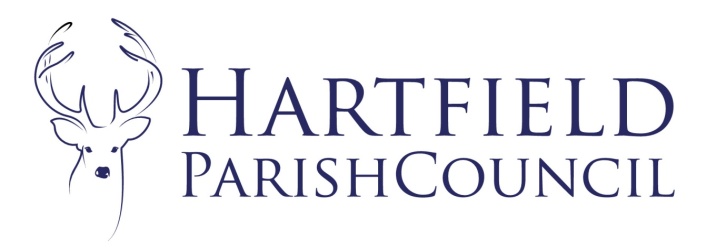  2017 26th October 2022To:	Hartfield Parish Council Planning Committee Your attendance is required at a meeting of the Planning Committee of Hartfield Parish Council to be held on 7th November 2022 at 6:30pm in Goods Yard House. The AGENDA is as follows:-To accept Apologies for AbsenceTo hear members’ declarations of disclosable and pecuniary interests in matters to be discussedTo approve previous minutes as attached Matters arising. Correspondence To consider planning applications.Application No. WD/2022/2560/F Location: HOOKS VIEW, JIB JACKS HILL, HARTFIELD, TN7 7DQ Description: TWO STOREY SIDE EXTENSION, SINGLE STOREY REAR EXTENSION AND NEW FRONT PORCHApplication No. WD/2022/2461/LDE 
Location: OLD TILE HOUSE, MARSH GREEN LANE, MARSH GREEN, HARTFIELD, TN7 4ET 
Description: CHANGE OF USE OF AUXILIARY ACCOMODATION STUDIO/ANNEX BUILDING TO RENTED SINGLE DWELLING HOUSE.To consider newly submitted applications since the agenda was published.Wealden District Council decisions.
Application No. WD/2022/1879/F INSTALLATION OF STANDARD PARKING MACHINE WITHIN EXISTING VISITOR CENTRE CAR PARK. THE ASHDOWN FOREST CENTRE, COLEMANS HATCH ROAD, WYCH CROSS, FOREST ROW, RH18 5JP – APPROVED Application No. WD/2022/1752/F EXTENSION TO EXISTING AGRICULTURAL BUILDING. WEALDEN FARM, PARROCK LANE, COLEMANS HATCH, HARTFIELD, TN7 4AT - APPROVEDApplication No. WD/2022/1666/F CONVERSION OF REDUNDANT PIGGERY BUILDING TO PROVIDE ANCILLARY ACCOMMODATION INCIDENTAL TO HOUSE COMPRISING ART STUDIO DISPLAY AND HOME GYMNASIUM. REMOVAL OF ONE TIMBER STABLE AND REPOSITION OF TWO STABLES. ROWAN FARM, COTCHFORD HILL, CHUCK HATCH, HARTFIELD, TN7 4EX – APPROVED Application No. WD/2022/1699/F STATIONING OF MOBILE HOME FOR HUMAN HABITATION BASSETTS MANOR, BUTCHERFIELD LANE, HARTFIELD, TN7 4LA – REFUSED Application No. WD/2022/2369/FA VARIATION OF CONDITIONS 3, 5, 6 OF WD/2021/2250/F (TWO STOREY SIDE EXTENSION TO EXISTING HOUSE INCLUDING RAISED TERRACE TO SIDE AND REAR WITH BALSUTRADING AND ACCESS STEPS. DEMOLITION OF EXISTING GARAGE AND ERECTION OF NEW TWO BAY OPEN FRONTED GARAGE WITH STORAGE AREA ABOVE. EXTENSION AND REFURBISHMENT OF EXISTING OUTBUILDING FOR HOME OFFICE USE.) TO MOVE HOME OFFICE TO OVER GARAGE, REMOVE AND REPLACE HEDGES AND TREES AND CHANGE FRENCH DOORS AT REAR AND CILLS OF SIDE WINDOWS. SOUTH VIEW, EDENBRIDGE ROAD, HARTFIELD, TN7 4JP – WITHDRAWNDate of next meeting – 5th December 2022